浙江工商大学工会管理系统操作手册二级管理员杭州启焕网络科技有限公司二零二二年六月后台登录1.1手机端在“我的商大”APP中找到报名系统链接，点击即可进入工会系统首页；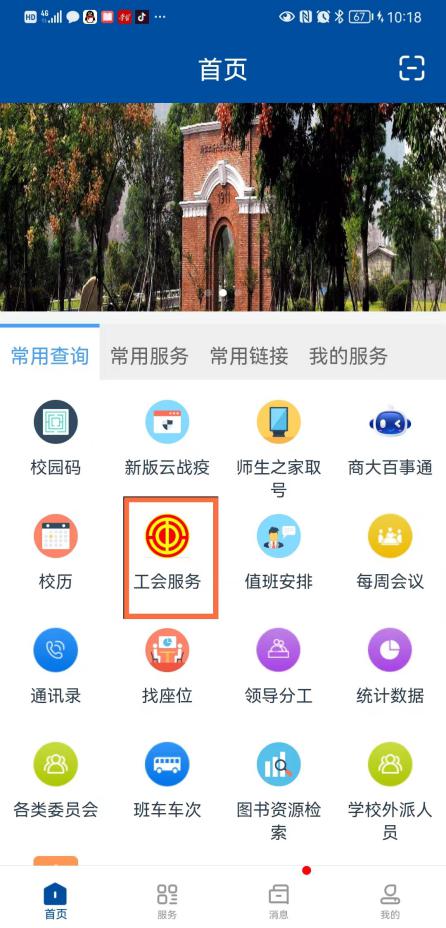 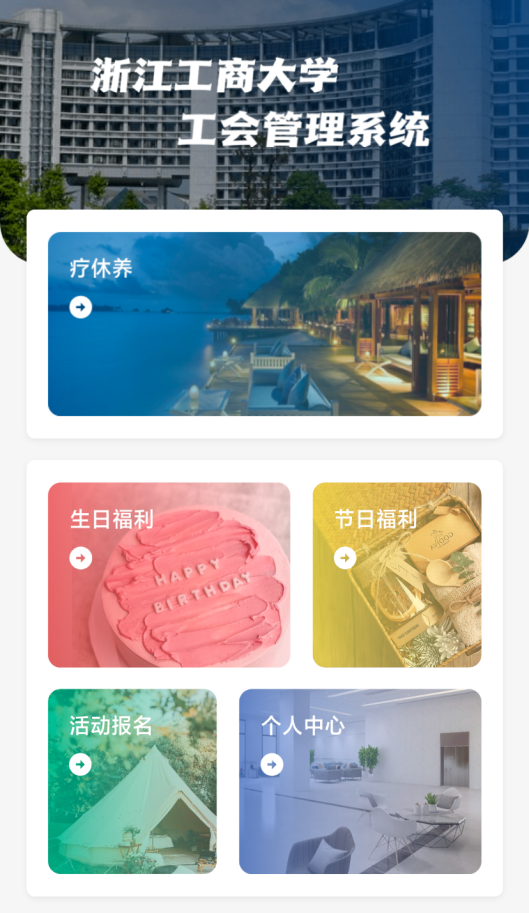 （2）在工会管理系统“个人中心”里面点击“进入后台”直接进入报名管理后台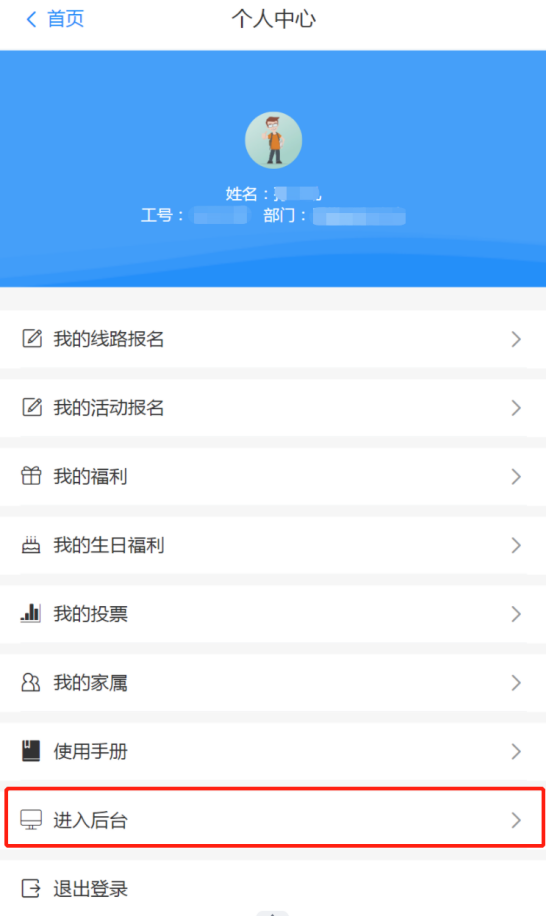 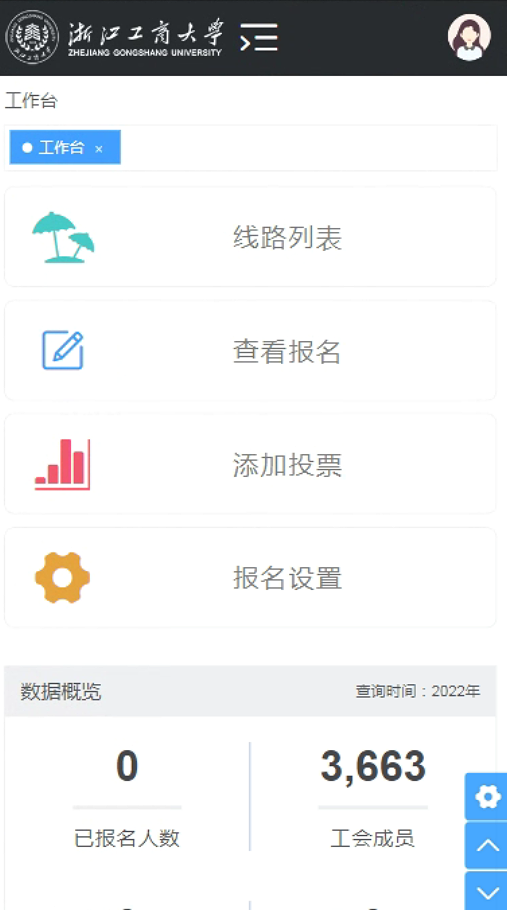 1.2PC端在浏览器中输入地址：https://ghfw.zjgsu.edu.cn/admin/ ，输入用户名（工号）密码（身份证后6位）进行登录。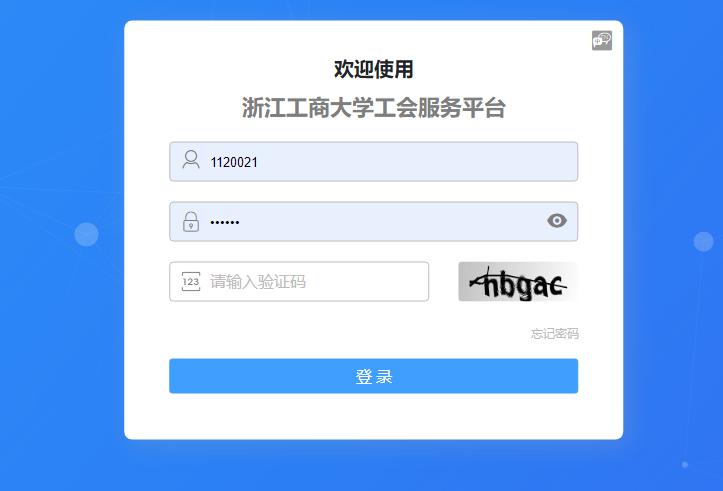 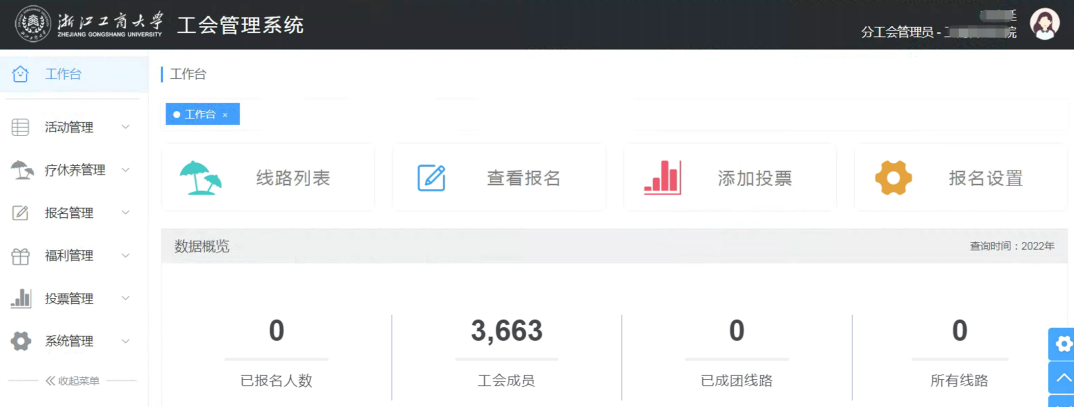 工作台展示工作台主要功能有：线路列表、查看报名、添加投票、报名设置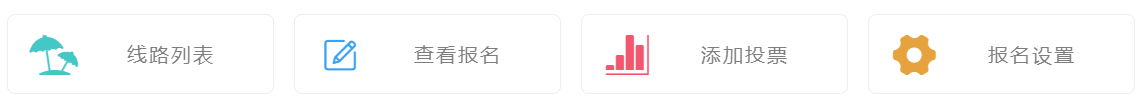 数据概览：显示已报名人数、工会成员、已成团线路、所有线路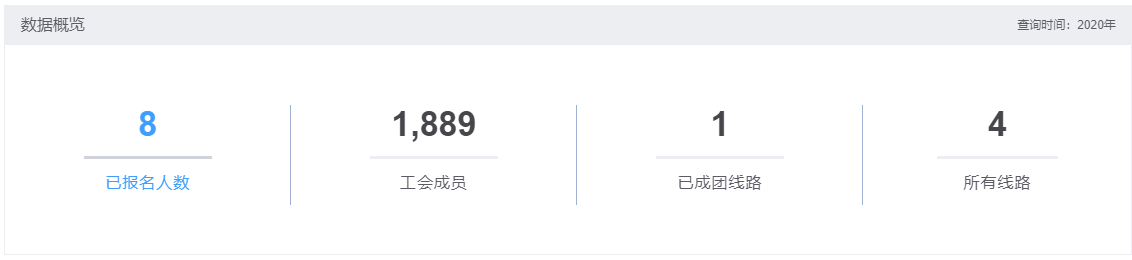 报名趋势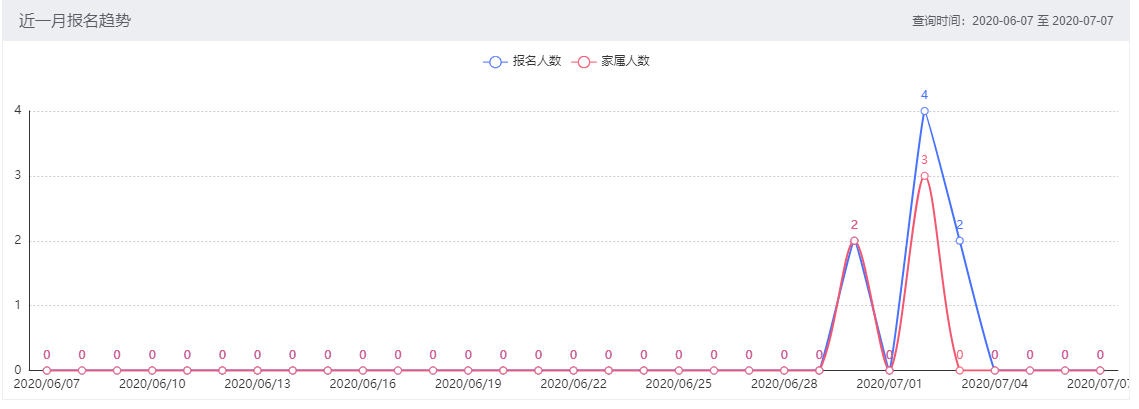 疗休养管理：该模块主要功能有线路列表 3.1线路列表主要功能有：添加线路、导出Excel、报名名单、发送短信、取消线路、编辑、删除线路名称采用：*月*日（部门名称）组织（疗休养地点）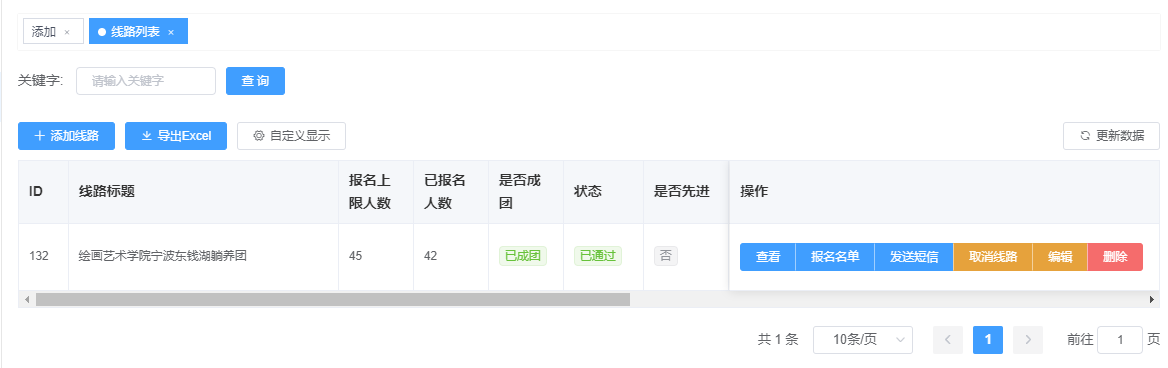 添加线路：点击“添加线路”按钮即可进入添加页面，编辑线路信息，如下图所示：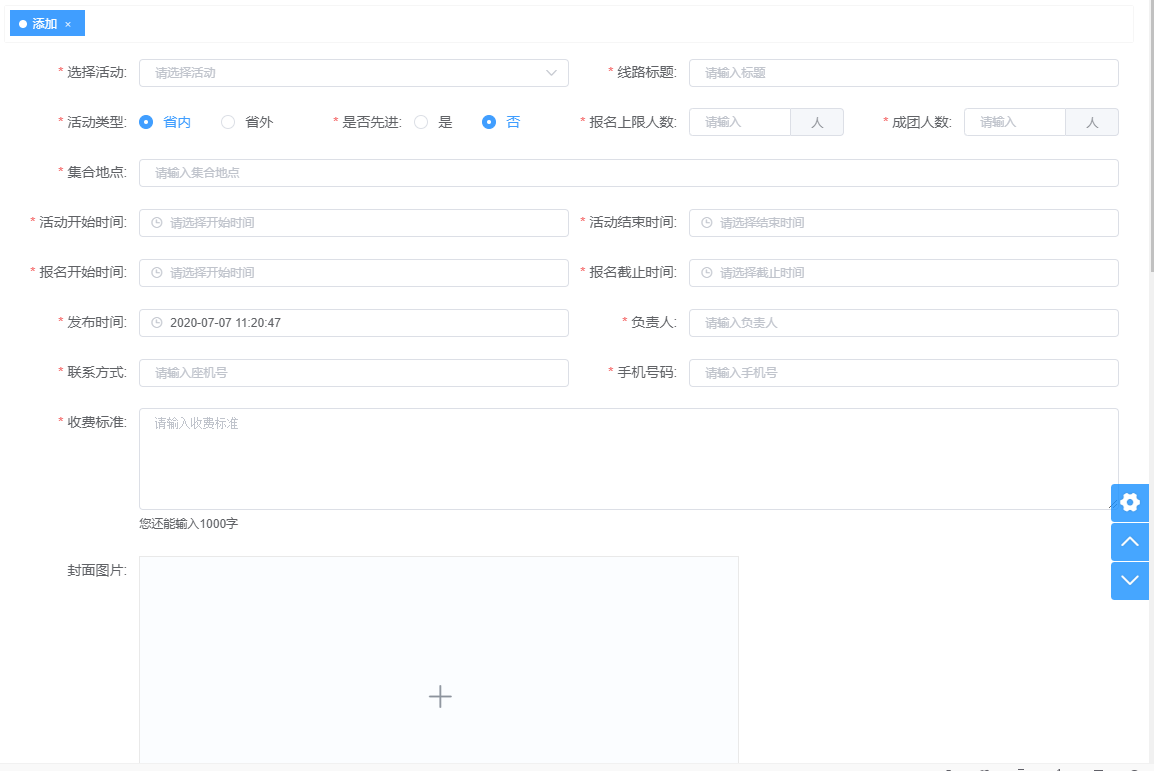 线路添加完成后需经过校工会审核，审核通过后才可在前台进行报名。报名名单：点击该按钮可查看线路报名的名单详情，如下图所示：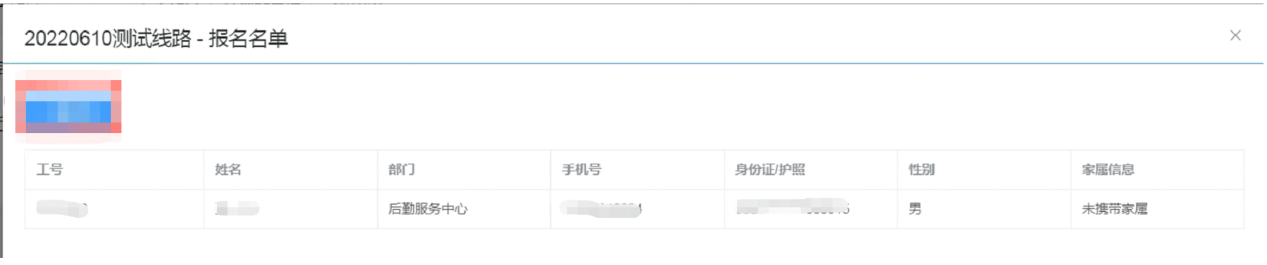 取消线路：已过报名时间但还未成团的线路可以点击取消，已经成团的线路无法取消。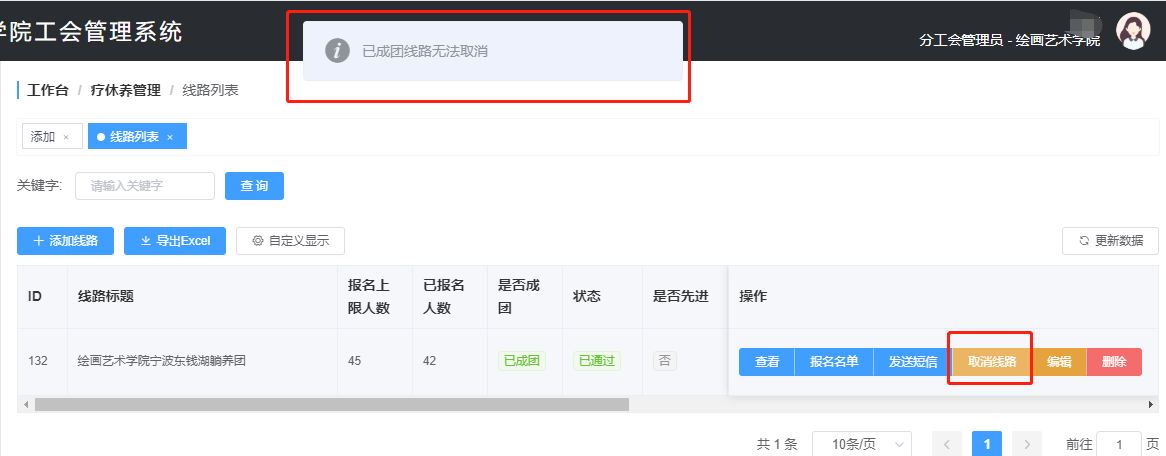 （4）编辑：点击“编辑”按钮跳转至编辑页面，对已添加的线路进行修改编辑，修改完成点击提交即可。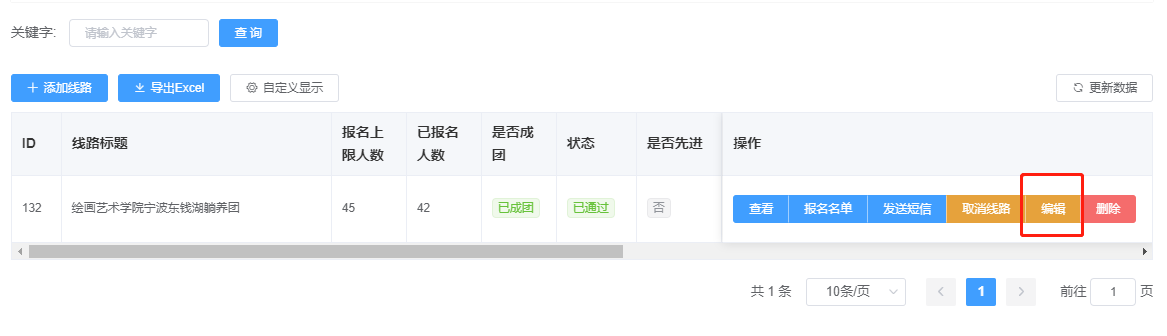 线路修改规则: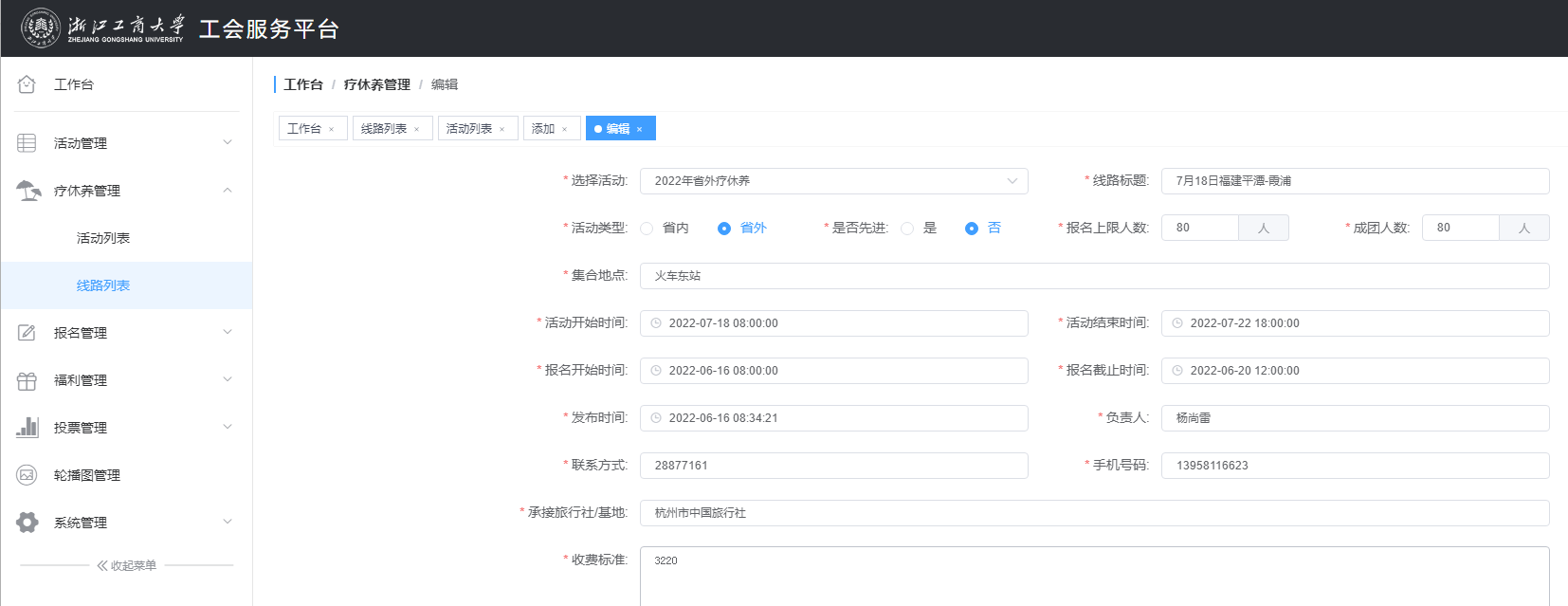 a.校工会审核前可修改b.线路没有报名数据前可修改c.线路报名人数为0时可以删除，已有报名数据无法删除。报名管理4.1疗休养报名列表页面中可按关键字和线路筛选线路信息，列表内显示每条线路报名时间、报名状态、短信发送状态，点击查看按钮可看到每个人的报名详情，具体如下图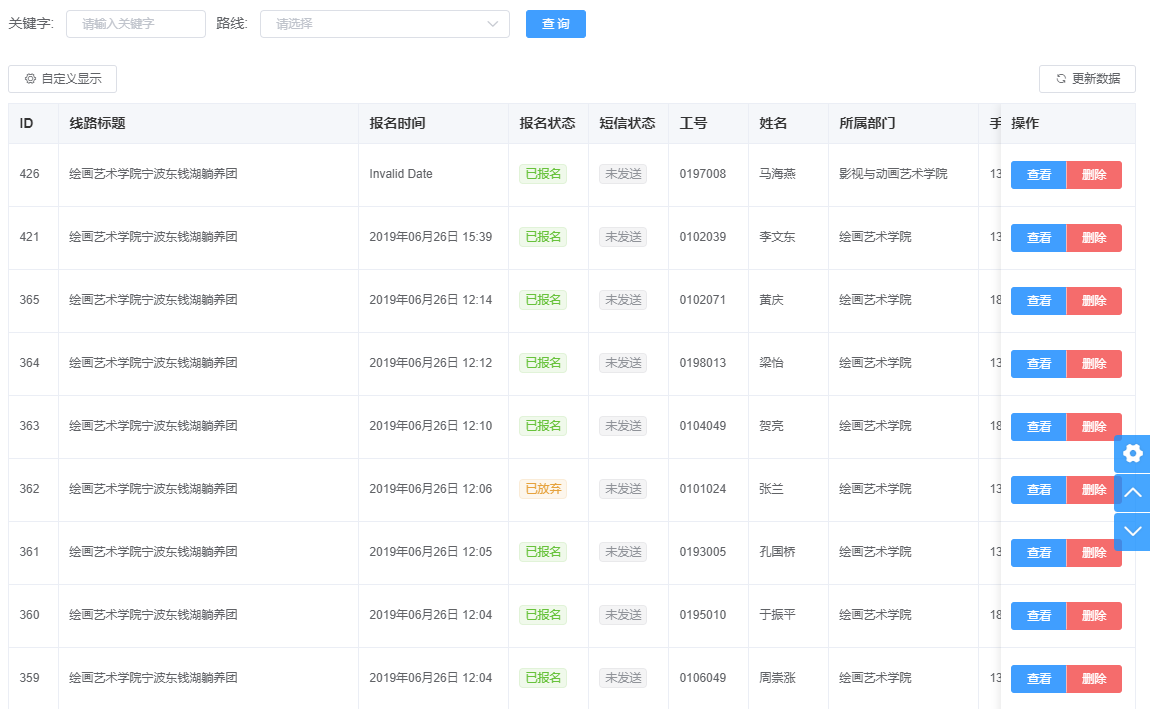 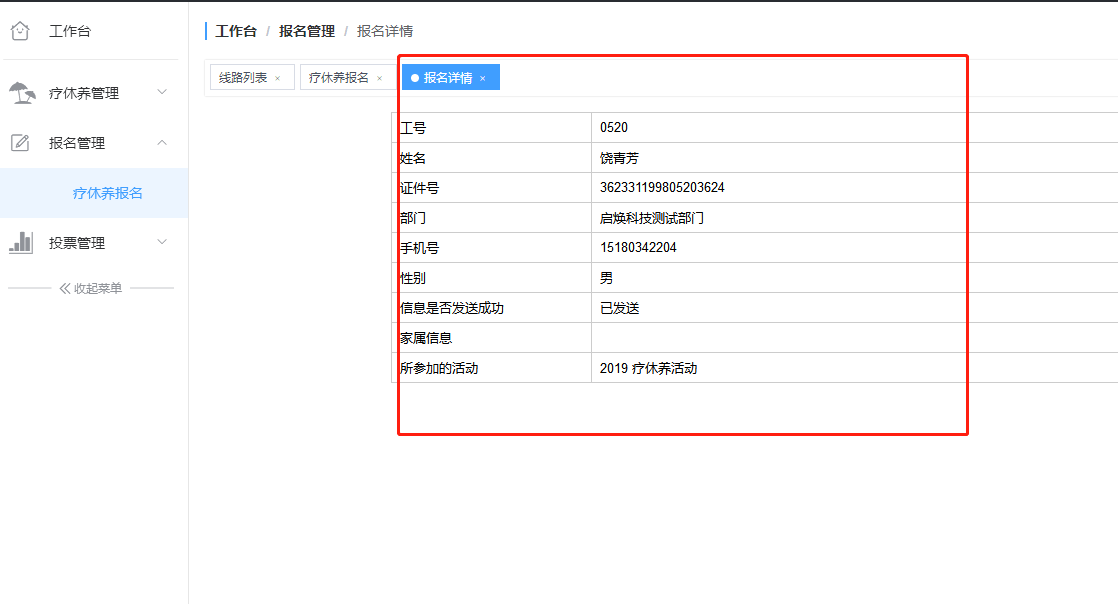 